 GMINA LIPNO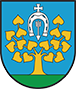 ul. Mickiewicza 29, 87-600 Lipnotel. (54) 288 62 00; fax (54) 287 20 48;e-mail: lipno@uglipno.pl;   www.uglipno.plLipno, dnia 10.10.2023 r.RGK.271.21.2023INFORMACJA Z OTWARCIA OFERTNa podstawie art. 222 ust. 5 ustawy z dnia 11 września 2019 r. - Prawo zamówień publicznych (Dz.U.2023.1605 t.j.), Gmina Lipno przedstawia informację na temat złożonych ofert do postępowania o udzielenie zamówienia publicznego pn. „Budowa instalacji fotowoltaicznych na obiektach użyteczności publicznej Gminy Lipno”, prowadzonego w trybie podstawowym bez negocjacji, o którym mowa w art. 275 pkt 1 ustawy Pzp.Do wyznaczonego terminu składania ofert, oferty złożyli następujący Wykonawcy:Część I zamówienia: Budowa instalacji fotowoltaicznych na obiektach oczyszczalni ścieków w Karnkowie, Łochocinie i RadomicachCzęść II zamówienia: Budowa instalacji fotowoltaicznych na obiektach stacji uzdatniania wody w Głodowie, Jastrzębiu i WichowieNumerofertyNazwa oferenta (firmy)Cena wykonania zamówienia (brutto) PLNDługość okresu udzielanej gwarancji iesiącach1Arstal sp. z o.o.ul. Lindleya 16, 02-013 Warszawa285 360,0060 miesięcy2Hymon Fotowoltaika Sp. z o.o.,ul. Dojazd 16a, 33-100 Tarnów268 419,8660 miesięcy3Eko-sun sp. z o.o.Ul. Bohaterów Warszawy 4, 75-211 Koszalin355 096,0760 miesięcy4B&Z Proenergy S.C.ul. Klonowa 13, 84-300 Lębork295 008,1260 miesięcy5Solar-Tech Przemysław Sulkowskiul. Tadeusza Kościuszki 6, 09-200 Sierpc313 241,6460 miesięcy6Atum Energy sp. z o.o., ul. Rzgowska 349, 93-338 Łódź348 130,5960 miesięcy7Gottersfeld Sp. z o.o.ul. Szosa Chełmińska 235, 87-100 Toruń281 424,0060 miesięcy8JP BUDOWA ENERGIA Sp. z o. o.ul. Wiejska 1, 62-100 Wągrowiec353 013,4460 miesięcy9Ekoprąd Sebastian Gołębiowskiul. Przy Lesie 11, 87-165 Cierpice325 679,4060 miesięcy10Sunwise Solutions Sp. z o.o.Habdzin 14B, 05-520 Konstancin-Jeziorna260760,0060 miesięcy11MioNiko-Sebastian Duninul. Lisia 15, 95-100 Zgierz340 138,0060 miesięcy12Sun Fee Sp. z o.o.ul. Mełgiewska 30F, 20-234 Lublin333 330,0060 miesięcy14Sun-Stal Projekt Arleta ŁechtańskaIzabelin 2, 62-510 Konin279 200,0060 miesięcy15Arbor Sp. z o.o.Wyryki-Połód 122D, 22-205 Wyryki363 733,4060 miesięcy16Doko Sp. z o.o.ul. Lidzbarska 2, 87-300 Brodnica255 735,4560 miesięcy17Fotoconcept Spółka z o.o. ul. Karola Olszewskiego 6 25-663 Kielce262 691,1060 miesięcy18Voltika Sp. z o.o.ul. Szlak 65, 31-153 Kraków286 896,2760 miesięcy19GM STARBUD Sp. z o.o.ul. Składowa 25, 27-200 Starachowice 312.051,0060 miesięcy20Zers Sp. z o.o. ul. Skowronkowa 5 Kominy, 87-300 Brodnica280.44060 miesięcy21Lubie OZE Sp. z o.o. ul. Wesoła 46, Radostków – Kolonia, 42-233 Mykanów317 782,8060 miesięcy22Energia Taniej Sp. z o.o.ul. Włodka 16F, 86-300 Grudziądz283 269,0060 miesięcy23KWARTZ Sp. z o.o.ul. Skórzewska 35, Wysogotowo 62-081335 259,8760 miesięcy24Yuxta Sp. z o.o.ul. Domaniewska 44, 02-672 Warszawa313 650,0060 miesięcy25AVM Engineering sp. z o.o.ul. Łodygowa 20, 03-687 Warszawa346 137,0060 miesięcy26RK Klimar Sp.z o.o., 87-100 Toruńul. gen. Jana Henryka Dąbrowskiego 6, 338 715,4724 miesiąceNumerofertyNazwa oferenta (firmy)Cena wykonania zamówienia (brutto) PLNDługość okresu udzielanej gwarancji iesiącach2Hymon Fotowoltaika Sp. z o.o.ul. Dojazd 16a, 33-100 Tarnów425 412,0860 miesięcy3Eko-sun sp. z o.o.ul. Bohaterów Warszawy 4, 75-211 Koszalin599 453, 7960 miesięcy4B&Z Proenergy S.C.ul. Klonowa 13, 84-300 Lębork516 349,0860 miesięcy5Solar-Tech Przemysław Sulkowskiul. Tadeusza Kościuszki 6, 09-200 Sierpc527 670,0060 miesięcy6Atum Energy sp. z o.o.ul. Rzgowska 349, 93-338 Łódź471 109,6860 miesięcy8JP BUDOWA ENERGIA Sp. z o.o.ul. Wiejska 1, 62-100 Wągrowiec588 720,3160 miesięcy9Ekoprąd Sebastian Gołębiowskiul. Przy Lesie 11, 87-165 Cierpice553 819,0860 miesięcy10Sunwise Solutions Sp. z o.o. Habdzin 14B, 05-520 Konstancin-Jeziorna415740,0060 miesięcy12Sun Fee Sp. z o.o.ul. Mełgiewska 30F, 20-234 Lublin577 116,0060 miesięcy13Era PV Sp. z o.o. ul. Kolejowa 33, 05-860 Płochocin495.075,0060 miesięcy14Sun-Stal Projekt Arleta ŁechtańskaIzabelin 2, 62-510 Konin510 450,0060 miesięcy15Arbor Sp. z o.o.Wyryki-Połód 122D, 22-205 Wyryki580 511,7060 miesięcy16Doko Sp. z o.o.ul. Lidzbarska 2, 87-300 Brodnica418 940,4660 miesięcy17Fotoconcept Spółka z o.o. ul. Karola Olszewskiego 6 25-663 Kielce439 725,0060 miesięcy18Voltika Sp. z o.o.ul. Szlak 65, 31-153 Kraków460 707,5760 miesięcy19GM STARBUD Sp. z o.o.ul. Składowa 25, 27-200 Starachowice 576.624,0060 miesięcy21Lubie OZE Sp. z o.o. ul. Wesoła 46, Radostków – Kolonia, 42-233 Mykanów518 039,1060 miesięcy22Energia Taniej Sp. z o.o.ul. Włodka 16F, 86-300 Grudziądz489 551,0760 miesięcy23KWARTZ Sp. z o.o.ul. Skórzewska 35, Wysogotowo 62-081553 198,7560 miesięcy24Yuxta Sp. z o.o.ul. Domaniewska 44, 02-672 Warszawa639 600,0060 miesięcy26RK Klimar Sp.z o.o., 87-100 Toruńul. gen. Jana Henryka Dąbrowskiego487 447,5924 miesiące